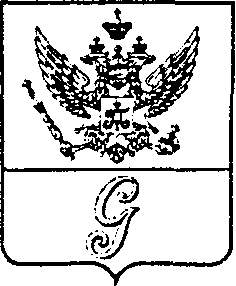 СОВЕТ ДЕПУТАТОВ МУНИЦИПАЛЬНОГО ОБРАЗОВАНИЯ«ГОРОД ГАТЧИНА»ГАТЧИНСКОГО МУНИЦИПАЛЬНОГО РАЙОНАТРЕТЬЕГО СОЗЫВАРЕШЕНИЕОт 30 марта 2016 года                                                                       № 23изменений и дополнений в Устав муниципальногообразования «Город Гатчина»            В целях приведения отдельных положений Устава муниципального образования «Город Гатчина» в соответствие с федеральными законами,   в соответствии с Федеральным законом от 06.10.2003 года № 131-ФЗ «Об общих принципах организации местного самоуправления в Российской Федерации», руководствуясь Уставом МО «Город Гатчина», совет депутатов  МО «Город Гатчина»  Р Е Ш И Л : Принять за основу и опубликовать проект решения о внесении изменений и дополнений в Устав муниципального образования «Город Гатчина» Гатчинского муниципального района Ленинградской области (приложение №1) (далее – проект).Утвердить Порядок учета предложений граждан по проекту Устава МО «Город Гатчина», проекту решения о внесении изменений и дополнений в Устав МО «Город Гатчина»  и участия граждан в его обсуждении  (приложение №2).Утвердить состав рабочей группы по подготовке изменений и дополнений в Устав МО «Город Гатчина» (Приложение №3)Определить, что предложения по проекту принимаются до 11 апреля 2016 года в письменном виде по адресу: г. Гатчина, ул. Киргетова, дом 1, каб. 11 с 14 до 17 часов.Назначить публичные слушания по вопросу  внесения изменений и дополнений в Устав муниципального образования «Город Гатчина» Гатчинского муниципального района Ленинградской области на 13  апреля 2016  г. в  16.00 часов, по адресу: г. Гатчина, ул. Киргетова, дом 1, каб. 40.Опубликовать настоящее решение в газете «Гатчинская правда» не позднее 02 апреля 2016 года.Решение вступает в силу после его официального опубликования.Глава МО «Город Гатчина» - председатель совета депутатов МО «Город Гатчина»                                                   В.А.ФилоненкоПриложение №1 к решению совета депутатовМО «Город Гатчина»от _30.03.16 № 23ПРОЕКТИзменения и дополненияв Устав муниципального образования «Город Гатчина»Гатчинского муниципального района Ленинградской областиПункт 1.14 части 1 статьи 4 изложить в следующей редакции:1.14 обеспечение условий для развития на территории поселения физической культуры, школьного спорта и массового спорта, организация проведения официальных физкультурно-оздоровительных и спортивных мероприятий поселения;Пункт 1.18 части 1 статьи 4 изложить в следующей редакции:1.18 участие в организации деятельности по сбору (в том числе раздельному сбору) и транспортированию твердых коммунальных отходов;Пункт 2) части 10 статьи 21 изложить в следующей редакции2) заниматься предпринимательской деятельностью лично или через доверенных лиц, а также участвовать в управлении хозяйствующим субъектом (за исключением жилищного, жилищно-строительного, гаражного кооперативов, садоводческого, огороднического, дачного потребительских кооперативов, товарищества собственников недвижимости и профсоюза, зарегистрированного в установленном порядке, совета муниципальных образований Ленинградской области, иных объединений муниципальных образований), если иное не предусмотрено федеральными законами или если в порядке, установленном муниципальным правовым актом в соответствии с федеральными законами и законами Ленинградской области, ему не поручено участвовать в управлении этой организацией;       Дополнить статью 21 частью 12 следующего содержания12. Депутат  должен соблюдать ограничения, запреты, исполнять обязанности, которые установлены Федеральным законом от 25 декабря 2008 года N 273-ФЗ "О противодействии коррупции" и другими федеральными законами. Часть 2.1 статьи 22  изложить в следующей редакции:2.1.  Как председатель Совета депутатов Глава:1) представляет Совет депутатов в отношениях с органами местного самоуправления других муниципальных образований, органами государственной власти, судебными органами, гражданами и организациями, без доверенности действует от имени Совета депутатов;2) руководит работой Совета депутатов,  подготовкой заседаний Совета депутатов и вопросов, выносимых на рассмотрение Совета депутатов, председательствует на Совете председателей постоянных комиссий Совета депутатов;3) созывает и ведет заседания Совета депутатов, ведает его внутренним распорядком;4) подписывает протоколы заседаний, решения Совета депутатов, не являющиеся муниципальными нормативными правовыми актами;5) издает в пределах своих полномочий постановления,  распоряжения и приказы  по вопросам организации деятельности Совета депутатов, работников Совета депутатов;6) руководит работой сотрудников Совета депутатов, является по отношению к ним представителем нанимателя;7) организует прием граждан, рассмотрение их обращений, заявлений и жалоб;8) является распорядителем бюджетных средств по расходам, предусмотренным отдельной строкой в местном бюджете на финансирование Совета депутатов;9) открывает и закрывает счета Совета депутатов в банках и иных кредитных учреждениях;10) осуществляет иные полномочия в соответствии с настоящим Уставом и решениями Совета депутатов.Дополнить статью 29 частью 4 следующего содержания: 4. Проекты муниципальных нормативных правовых актов МО «Город Гатчина», устанавливающие новые или изменяющие ранее предусмотренные муниципальными нормативными правовыми актами обязанности для субъектов предпринимательской и инвестиционной деятельности, могут подлежать оценке регулирующего воздействия, проводимой органами местного самоуправления МО «Город Гатчина» в порядке, установленном муниципальными нормативными правовыми актами в соответствии с законом Ленинградской области, за исключением:1) проектов нормативных правовых актов Совета депутатов, устанавливающих, изменяющих, приостанавливающих, отменяющих местные налоги и сборы;2) проектов нормативных правовых актов Совета депутатов, регулирующих бюджетные правоотношения.Часть 4 статьи 37 изложить в следующей редакции:4. Проект местного бюджета, решение об утверждении местного бюджета, годовой отчет о его исполнении, ежеквартальные сведения о ходе исполнения местного бюджета и о численности муниципальных служащих органов местного самоуправления, работников муниципальных учреждений с указанием фактических расходов на оплату их труда подлежат официальному опубликованию.Приложение №2 к решению совета депутатовМО «Город Гатчина»от 30.03.16 № 23Порядокучета предложений граждан по проекту Устава МО «Город Гатчина», проекту решения о внесении изменений и дополнений в Устав МО «Город Гатчина»  и участия граждан в его обсужденииНастоящий муниципальный правовой акт устанавливает порядок участия граждан и учет  их предложений по проекту Устава МО «Город Гатчина», проекту решения совета депутатов МО «Город Гатчина» о внесении изменений и дополнений в Устав МО «Город Гатчина». 1. С предложениями о внесении изменений и дополнений в текст проекта Устава МО «Город Гатчина», проекта решения совета депутатов МО «Город Гатчина» о внесении изменений и дополнений в Устав МО «Город Гатчина» вправе выступить граждане, проживающие на территории муниципального образования «Город Гатчина», обладающие избирательным правом. 2. Предложения могут затрагивать как структуру, так и содержание проекта Устава МО «Город Гатчина», проекта решения совета депутатов МО «Город Гатчина» о внесении изменений и дополнений в Устав МО «Город Гатчина». Предложения оформляются в письменном виде с указанием фамилии, имени и отчества автора (авторов) поправки, его (их) адрес (адреса) места жительства, текста поправки, статьи проекта Устава, в которую вносятся поправки, либо текста новой редакции статьи Устава, либо дополнительной статьи проекта Устава. Предложения направляются в адрес совета депутатов МО «Город Гатчина» и регистрируются в журнале учета входящей корреспонденции.3. Поступившие предложения передаются в рабочую группу по подготовке изменений и дополнений в Устав МО «Город Гатчина» (далее – рабочая группа), утверждаемую решением совета депутатов МО «Город Гатчина».4. По результатам обсуждения рабочая группа дает заключение о целесообразности поправки или ее противоречия законодательству Российской Федерации.5. В случае выдвижения правотворческой инициативы группой граждан должен быть приложен список инициативной группы граждан с указанием фамилии, имени, отчества, паспортных данных, адреса места жительства и телефона (при его наличии) членов группы и протокол собрания, на котором было принято решение о создании инициативной группы граждан для реализации правотворческой инициативы. Порядок выдвижения правотворческой инициативы установлен решением Совета депутатов МО «Город Гатчина» от 29.11.2006 г. № 96 «Об утверждении порядка реализации правотворческой инициативы граждан на территории МО «Город Гатчина».6. Проект Устава МО «Город Гатчина», проект решения совета депутатов МО «Город Гатчина» о внесении изменений и дополнений в Устав МО «Город Гатчина» публикуется в газете «Гатчинская правда» не позднее, чем за 30 дней до рассмотрения вопроса о принятии Устава МО «Город Гатчина», решения совета депутатов МО «Город Гатчина» о внесении изменений и дополнений в Устав МО «Город Гатчина» на заседании совета депутатов МО «Город Гатчина». 7. Публичные слушания по проекту Устава МО «Город Гатчина», проекту решения совета депутатов МО «Город Гатчина» о внесении изменений и дополнений в Устав МО «Город Гатчина», проводятся не ранее 10, но не позже 30 дней с даты опубликования проекта Устава МО «Город Гатчина», проекта решения Совета депутатов МО «Город Гатчина» о внесении изменений и дополнений в Устав МО «Город Гатчина».8. Итоговый документ (протокол), выработанный на публичных слушаниях, является неотъемлемой частью пакета документов, подлежащих рассмотрению при обсуждении на заседании совета депутатов МО «Город Гатчина» вопроса о принятии Устава МО «Город Гатчина», решения совета депутатов МО «Город Гатчина» о внесении изменений и дополнений в Устав МО «Город Гатчина». Приложение №3 к решению совета депутатовМО «Город Гатчина»От30.03.16 года  № 23Составрабочей группы по подготовке изменений и дополнений в Устав МО «Город Гатчина»1. Корольков А.В.- председатель постоянной депутатской комиссии по вопросам экономической и бюджетной политики совета депутатов МО «Город Гатчина»2.Макаревич Ю.Н. – председатель постоянной комиссии по вопросам местного самоуправления, связям с общественностью, политическими партиями, средствами информации и депутатской этики совета депутатов МО «Город Гатчина»3.Хохлачева И.Б. – заместитель главы администрации Гатчинского муниципального района по правовым вопросам4. Голованов С.И. – заместитель главы администрации Гатчинского муниципального района по внутренней политике5. Косьянковская А.О. – главный специалист - юрист совета депутатов МО «Город Гатчина»